Структура та органи управління навчальним закладомШкільне самоврядування:Адміністрація школиДні та години прийомуІваніченко Денис КостянтиновичДиректорПонеділок,                    Четвер08 00   - 1100                    15 00   - 1800   Шурхай Лариса ВолодимирівнаЗаступник директора з навчально-виховної роботиВівторок                        Середа08 00   -  1100                  15 00   - 1800    Коржова Олена Михайлівна, Завідувач господарствомП’ятниця15 00   -   1800Голова ради школиЧебоненко Наталія АнатоліївнаГолова батьківського комітетуЖилка Микола БорисовичГолова учнівського самоврядування Вовк Владислав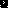 